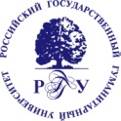 МИНОБРНАУКИ  РОССИИФилиал федерального государственного бюджетного образовательного учреждения высшего профессионального образования«Российский государственный гуманитарный университет» в г. Кирове(Филиал РГГУ в г. Кирове)Кировская ордена Почета государственная универсальная 
областная научная библиотека имени А. И. Герцена  АНЭО «Кировская лаборатория оценки»ИНФОРМАЦИОННОЕ ПИСЬМОо проведении конкурса на лучшую научную книгу 
«Гуманитарная книга – 2014»  Конкурс «Гуманитарная книга – 2014» проводится среди преподавателей образовательных учреждений среднего профессионального и высшего 
профессионального образования, аспирантов и  соискателей 
Приволжского Федерального округа.Конкурс проводится по следующим направлениям:Философия История. Исторические наукиСоциологияДемографияЭкономика и экономически наукиГосударство и право. Юридические наукиПолитика и политические наукиНауковедениеКультура. КультурологияНародное образование. ПедагогикаПсихологияЯзыкознаниеЛитература. Литературоведение. Устное народное творчествоИскусство. ИскусствоведениеМассовая  коммуникация. Журналистика. Средства массовой информацииИнформатика Религия. АтеизмКомплексные проблемы общественных наукОрганизация и управлениеК конкурсу принимаются работы, изданные в 2014 году в виде монографий, учебников, учебных пособий и научных периодических изданий. Для участия в конкурсе необходимо выслать два экземпляра издания с приложением заявки на участие и сведений об авторе (см. форму заявки) 
по адресу: 
610000 г. Киров, ул. Герцена 50 На почтовом отправлении следует указать «На конкурс «Гуманитарная книга»Заявка в электронном виде высылается по адресу rggu-gumbook@yandex.ru
Победители награждаются дипломами. Участники конкурса получают сертификаты.Социальные партнеры отмечают работы победителей.Срок подачи материалов на конкурс – до 10 января 2015 года.Результаты конкурса будут размещены на сайтах:государственной универсальной областной научной библиотеки им. А. И. Герцена (www.herzenlib.ru)Оргкомитет конкурсаПредседатель: Будашкина Светлана Николаевна – заместитель директора по научной работе Кировской государственной универсальной областной научной библиотеки им. А.И. ГерценаЧлены: 	Татаринова Вера Александровна – главный библиограф  Книжной палаты Кировской государственной универсальной областной научной библиотеки им. А.И. ГерценаЧеботарёва Инга Валерьевна – председатель научно-методического совета филиала РГГУ в г. Кирове, ведущий специалист АНЭО «Кировская лаборатория оценки»Соловьева Мария Федоровна – к.п.н., доцент филиала РГГУ в г. Кирове, координатор конкурса (maria1solovyova@mail.ru)Контактные телефоны: (8332) 76-17-22, 76-17-21 (факс)ПриложениеЗаявка на участие в конкурсе 
«Гуманитарная книга – 2014» Директор филиала Российского государственного гуманитарного университета в г. КировеС. В. МудролюбоваДиректор Кировской ордена Почёта государственной универсальной областной научной библиотеки имени А. И. ГерценаН. П. ГурьяноваФ.И.О. участника конкурса (полностью)Ученая степеньУченое званиеМесто работы (полное название учебного заведения, адрес, телефон, e-mail)ДолжностьСоциальная активность (участие в работе НКО, политических партиях ит.д.)Название издания, представленного на конкурсВид издания (учебник, монография, учебное пособие и т.д.)НаправлениеПочтовый адрес автораЭлектронный адрес автораНомер тел. автораНомер почтового отправления  (Пожалуйста, укажите в электронном варианте Вашей заявки номер почтового отправления, чтобы Оргкомитет смог оперативно отследить его движение)